Liste des pièces à fournir pour l’inscription de votre enfant à l’école maternelle ou élémentaireannée scolaire 2024-2025Tout dossier incomplet ne pourra être traité et sera refuséPièce d’identité d’un des deux parents, ou du représentant légal  (orignal + photocopie)Une photo d’un des deux parentsUne photo de l’enfantUn justificatif de l’autorité parentale :copie du livret de familleou extrait de l’acte de naissance avec filiationou copie de jugement de tutelleUn certificat attestant que l’enfant est à jour de ses vaccinationsUn justificatif de domicile au nom d’un des deux parents, ou du représentant légalfacture EDM, SMAE, Internet, Téléphonieou Avis d’Imposition  ou Attestation sur l’honneur de domicileAttestation d’engagement à signer Le cas échéant, le certificat de radiation délivré par l’ancienne école (déménagement/changement d’école)Assurance responsabilité civile (facultatif)république françaiseLiberté - Égalité - FraternitéVILLE DE MAMOUDZOUDépartement de Mayotterépublique françaiseLiberté - Égalité - FraternitéVILLE DE MAMOUDZOUDépartement de Mayotte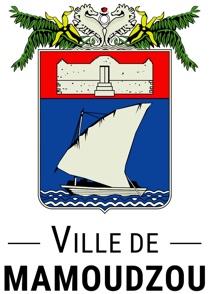 Direction Générale des ServicesDirection Générale Adjointe Action Citoyenne et Vie PubliqueDirection Excellence Educative et Vie Scolaire